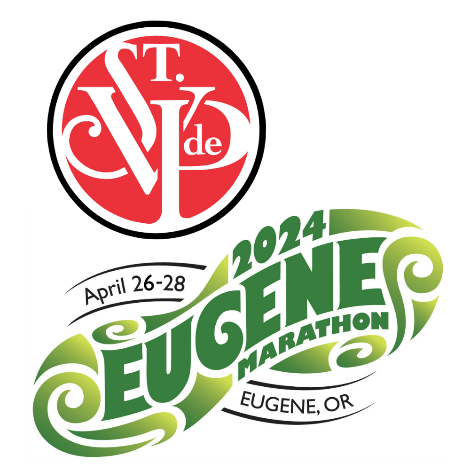 Setting up your Fundraising Page is easy!Visit svdp.us and click on “Join the team”You will be taken to the Run for a Reason page.  Click on “Create my own page”Enter your name and email address.You will receive TWO emails.  One will contain a link to edit your page, the other is to share with friends and family to donate.  Please edit your page before sharing!To edit:  Change the fundraising goal ($10,000 is the organization’s goal, we suggest minimum goals of $300 for full marathon, $200 for half-marathon, and $100 for 5K)Please state which race you are running: Full, Half, or 5KWhere it says “’Why I’m running….” Add your own statement of why you are choosing to run for St. Vincent de Paul.  Please do not edit the language provided above your quote.Optional:  Include a photo of yourself. If you prefer not to, a graphic is provided.SVdP will have access to all fundraising pages and can help you or make edits at any time as needed or appropriate.** You will still need to register for the Eugene Marathon. SVdP will provide a code to cover your registration fees. If you choose to pay your own fees, then 100% of your fundraising will go back to SVdP.**Need help? We can edit the page for you or walk you through it.                                                                   Call Ralph 458-264-1865 or Stefani 541-335-1950 or Email Fundraising@svdp.us